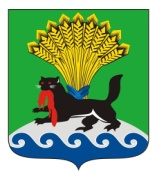 РОССИЙСКАЯ ФЕДЕРАЦИЯИРКУТСКАЯ ОБЛАСТЬИРКУТСКОЕ РАЙОННОЕ МУНИЦИПАЛЬНОЕ ОБРАЗОВАНИЕАДМИНИСТРАЦИЯПОСТАНОВЛЕНИЕО прекращении права постоянного (бессрочного) пользования земельным участком муниципальному общеобразовательному учреждению Иркутского районного муниципального образования «Никольская средняя общеобразовательная школа»от «25» июля 2017г.		                                                           		               №279В связи с изъятием из оперативного управления муниципального общеобразовательного учреждения Иркутского районного муниципального образования «Никольская средняя общеобразовательная школа» (далее – МОУ ИРМО «Никольская СОШ») здания филиала Никольской средней общеобразовательной школы, расположенного по адресу: Иркутская область, Иркутский район, д. Рязановщина, ул. Школьная, д.20-в, рассмотрев постановление Мэра Иркутского районного муниципального образования от 02.09.2010 №5610 «О реорганизации муниципальных образовательных учреждений», заявление  директора МОУ ИРМО «Никольская СОШ» (ОГРН 1033802457886, ИНН 3827011822) о прекращении постоянного (бессрочного) пользования земельным участком, руководствуясь ст.ст. 45, 53 Земельного кодекса Российской Федерации от 25.10.2001  №136-ФЗ, ст.ст. 39, 45, 54 Устава Иркутского районного муниципального образования, администрация Иркутского районного муниципального образованияПОСТАНОВЛЯЕТ:1.Прекратить право постоянного (бессрочного) пользования МОУ ИРМО «Никольская СОШ» земельным участком с кадастровым номером 38:06:050401:72, площадью 1228 кв. м., из земель населенных пунктов Никольского муниципального образования для эксплуатации здания школы, расположенным по адресу: Иркутская область, Иркутский район,                                 д. Рязановщина, ул. Школьная, уч. 20 «в».2. Признать утратившим силу постановление администрации Иркутского районного муниципального образования от 23.07.2009 №5367 «О предоставлении  в постоянное (бессрочное) пользование земельного участка по адресу: Иркутская область, Иркутский район, д. Рязановщина, ул. Школьная, 20 «в»».3.  Комитету по управлению муниципальным имуществом и жизнеобеспечению администрации Иркутского районного муниципального образования в недельный срок со дня издания постановления обратиться в орган, осуществляющий государственную регистрацию прав на недвижимое имущество и сделок с ним, для государственной регистрации прекращения права постоянного (бессрочного) пользования земельным участком.4.  Архивному отделу организационно-технического управления администрации Иркутского районного муниципального образования внести в оригинал постановления администрации района от 23.07.2009 №5367 «О предоставлении  в постоянное (бессрочное) пользование земельного участка по адресу: Иркутская область, Иркутский район, д. Рязановщина, ул. Школьная, 20 «в»» информацию о  признания акта утратившим силу.5. Опубликовать настоящее постановление на официальном сайте Иркутского районного муниципального образования  www.irkraion.ru.6.  Контроль за исполнением постановления оставляю за собой.Мэр  района  			                                                                 Л.П. ФроловПОДГОТОВИЛ:ВИЗА СОГЛАСОВАНИЯ:СПИСОК РАССЫЛКИ:КЭ и УМИ – 3 экз., ОТУ- 1 экз.,Отдел образования – 1 экз.,Никольская СОШ  – 1 экз.Ведущий инженер отдела  по управлению и распоряжению земельными участками   КУМИ Иркутского район«__»_________20______года                Е.В. КоровинаПредседатель КУМИ Иркутского района «___»_________20______года                  В.В. ЧекризовЗам.председателя КУМИ Иркутского района «___»_________20_______года                 А.В. ПарыгинЗам.председателя КУМИ- начальник отдела по управлению и распоряжению земельными участками«___»_________20_______года                 А.В. ИвановаНачальник правового управления«___»_________20______года                 В.Г. СлинковаНачальник управления образования Иркутского района«___»_________20______года	               Р.Р. Зарипов